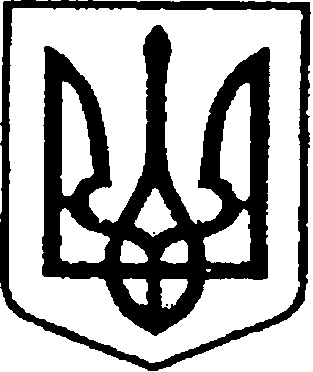 УКРАЇНАЧЕРНІГІВСЬКА ОБЛАСТЬМІСТО НІЖИНМ І С Ь К И Й   Г О Л О В А  Р О З П О Р Я Д Ж Е Н Н Я13 грудня  2023 р.		             м. Ніжин                                          № 241Про оголошення Подяк міського голови Відповідно до статей 42, 59 Закону України «Про місцеве самоврядування в Україні», Регламенту виконавчого комітету Ніжинської міської ради Чернігівської області VІІІ скликання, затвердженого рішенням Ніжинської міської ради Чернігівської області VІІІ скликання від 24.12.2020 р. № 27-4/2020, розпорядження міського голови від 15.04.2015 р. № 47 «Про встановлення заохочувальних відзнак міського голови та затвердження Положення про них»:1. Оголосити Подяки міського голови Ніжинської міської ради Чернігівської області вчителям за високий професіоналізм, фахову компетентність, вагомий особистий внесок у розвиток освіти Ніжинщини:1.1. КИРИЧЕНКО Тетяні Василівні, вчительці інформатики Ніжинської гімназії № 1 Ніжинської міської ради Чернігівської області; 1.2. ТРОФИМЕНКО Ользі Володимирівні, вчительці біології та хімії Ніжинської гімназії № 1 Ніжинської міської ради Чернігівської області;1.3. ПАРХОМЕНКО Ірині Іванівні, вчительці історії, правознавства, географії Ніжинскої загальноосвітньої школи І-ІІІ ступенів № 7 Ніжинської міської ради Чернігівської області;1.4. ПОВОДИРЕНКО Валентині Миколаївні, вчительці економіки Ніжинскої загальноосвітньої школи І-ІІІ ступенів № 7 Ніжинської міської ради Чернігівської області;1.5. КУДІНІЙ Ларисі Анатоліївні, вчительці хімії Ніжинської гімназії № 9 Ніжинської міської ради Чернігівської області;1.6. ПАНАХНУ Володимиру Володимировичу, вчителю трудового навчання (технічні види праці) Ніжинскої загальноосвітньої школи І-ІІІ ступенів № 15 Ніжинської міської ради Чернігівської області;1.7. РОМАШЦІ Роману Олександровичу, вчителю інформатики Ніжинскої загальноосвітньої школи І-ІІІ ступенів № 15 Ніжинської міської ради Чернігівської області;1.8. КІНДЄЄВУ Павлу Вікторовичу, вчителю інформатики Ніжинського ліцею Ніжинської міської ради Чернігівської області при Ніжинському державному університеті імені Миколи Гоголя;1.9. ДАНЬШИНІЙ Тетяні Михайлівні, вчительці української мови та літератури Ніжинського ліцею Ніжинської міської ради Чернігівської області при Ніжинському державному університеті імені Миколи Гоголя;1.10. ДИЧЕНКО Вікторії Володимирівні, вчительці історії Ніжинського ліцею Ніжинської міської ради Чернігівської області при Ніжинському державному університеті імені Миколи Гоголя;1.11. СИМАН Світлані Михайлівні, вчительці математики Ніжинського ліцею Ніжинської міської ради Чернігівської області при Ніжинському державному університеті імені Миколи Гоголя;1.12.ШЕВЧУКУ Олександру Григоровичу, вчителю фізики та астрономії Ніжинського ліцею Ніжинської міської ради Чернігівської області при Ніжинському державному університеті імені Миколи Гоголя;1.13. ГАВІЙ Валентині Миколаївні, вчительці біології Ніжинського ліцею Ніжинської міської ради Чернігівської області при Ніжинському державному університеті імені Миколи Гоголя;1.14. БУРЛЬОВІЙ Марині Сергіївні, вчительці української мови та літератури Ніжинського ліцею Ніжинської міської ради Чернігівської області при Ніжинському державному університеті імені Миколи Гоголя;1.15. КОВАЛЕНКО Світлані Олександрівні, вчительці біології Ніжинського ліцею Ніжинської міської ради Чернігівської області при Ніжинському державному університеті імені Миколи Гоголя;1.16. ШОВКУН Тетяні Миколаївні, вчительці географії Ніжинського ліцею Ніжинської міської ради Чернігівської області при Ніжинському державному університеті імені Миколи Гоголя;1.17. ТИМОШЕНКО Олександрі Олександрівні, консультанту Міського центру професійного розвитку педагогічних працівників Ніжинської міської ради Чернігівської області;1.18. ЛЕВИЦЬКІЙ Тетяні Михайлівні, консультанту Міського центру професійного розвитку педагогічних працівників Ніжинської міської ради Чернігівської області;1.19. ДОРОШЕНКО Олесі Володимирівні, спеціалісту І категорії Управління освіти Ніжинської міської ради Чернігівської області.2.  Оголосити Подяку міського голови Ніжинської міської ради Чернігівської області  ЧЕРНЯК Ніні Миколаївні, старшому викладачу вищої категорії з класу фортепіано комунального закладу позашкільної мистецької освіти «Ніжинська музична школа» за багаторічну сумлінну працю, вагомий особистий внесок у розвиток, збереження і популяризацію музичного мистецтва та з нагоди 80- річчя з Дня народження.       3.  Сектору з питань кадрової політики відділу юридично-кадрового забезпечення апарату виконавчого комітету Ніжинської міської ради Чернігівської області (Людмилі Кучер) забезпечити оприлюднення цього розпорядження на сайті Ніжинської міської ради протягом п’яти робочих днів з дати його прийняття.4.  Відділу бухгалтерського обліку апарату виконавчого комітету Ніжинської міської ради Чернігівської області (Наталії Єфіменко) забезпечити виконання цього розпорядження у частині видачі бланків Подяк та рамок.                      5.     Контроль за виконанням цього розпорядження залишаю за собою.Міський голова                                                                      Олександр КОДОЛА